Sample Course Outline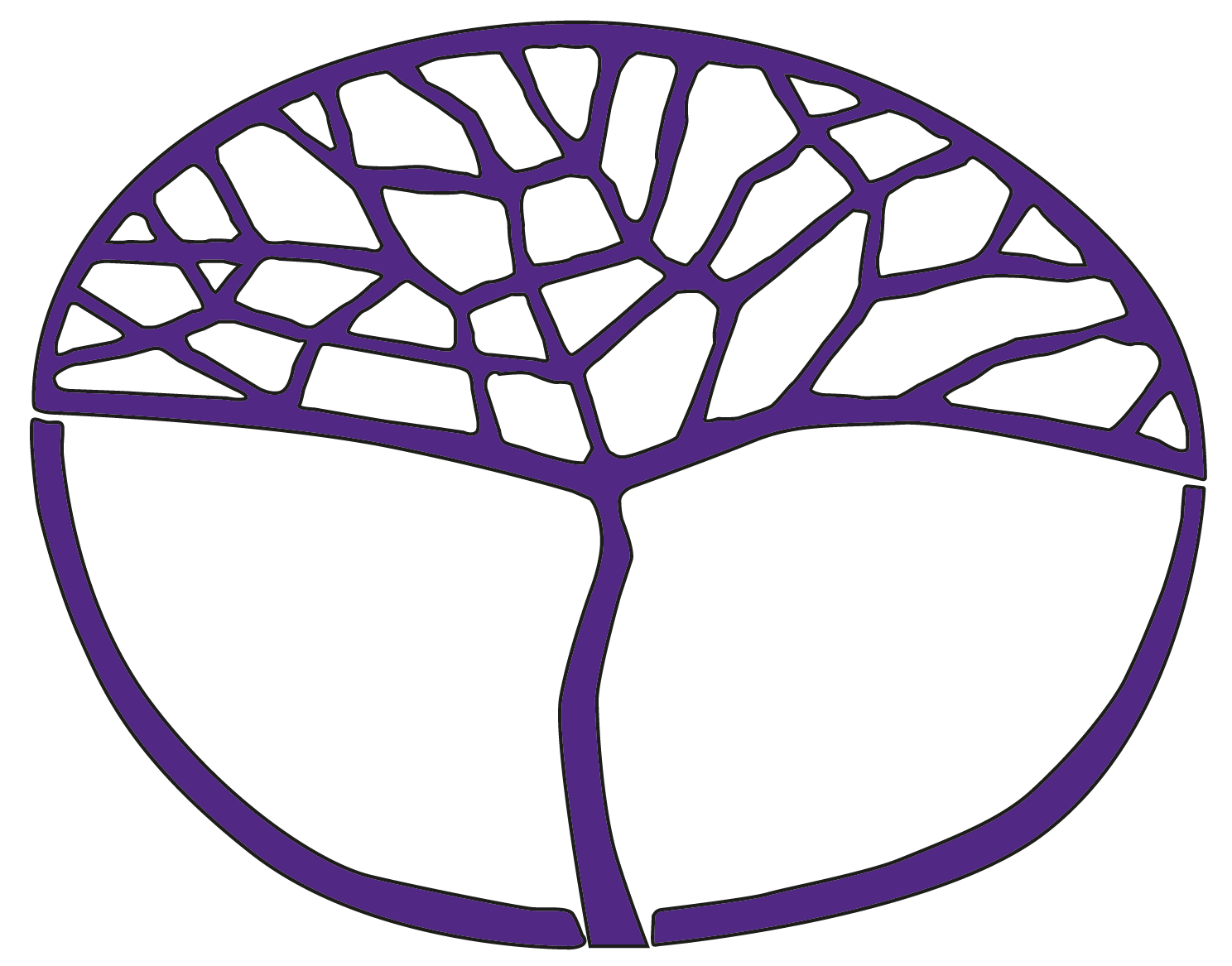 Ancient HistoryGeneral Year 11Copyright© School Curriculum and Standards Authority, 2014This document – apart from any third party copyright material contained in it – may be freely copied, or communicated on an intranet, for non-commercial purposes in educational institutions, provided that the School Curriculum and Standards Authority (the Authority) is acknowledged as the copyright owner, and that the Authority’s moral rights are not infringed.Copying or communication for any other purpose can be done only within the terms of the Copyright Act 1968 or with prior written permission of the Authority. Copying or communication of any third party copyright material can be done only within the terms of the Copyright Act 1968 or with permission of the copyright owners.Any content in this document that has been derived from the Australian Curriculum may be used under the terms of the Creative Commons Attribution 4.0 International licence.DisclaimerAny resources such as texts, websites and so on that may be referred to in this document are provided as examples of resources that teachers can use to support their learning programs. Their inclusion does not imply that they are mandatory or that they are the only resources relevant to the course.Sample course outlineAncient History – General Year 11Semester 1 – Unit 1 – Ancient civilisations and culturesThis outline is based on the elective: Late Bronze Age Greece and Troy c. 1500–c. 1050 BCSemester 2 – Unit 2 – Power in the ancient worldThis outline is based on the electives:Hatshepsut, Egypt, regnal years c. 1473–c. 1458 BCAlexander the Great, Macedonia 356–323 BCHistorical skillsThe following skills will be developed during this unit.Chronology, terms and conceptsidentify links between events to understand the nature and significance of causation, continuity and change over timeuse historical terms and concepts in appropriate contexts to demonstrate historical knowledge and understandingHistorical questions and researchformulate, test and modify propositions to investigate historical issuesframe questions to guide inquiry and develop a coherent research plan for inquiryidentify, locate and organise relevant information from a range of ancient and modern sourcesidentify and practise ethical scholarship when conducting researchAnalysis and use of sourcesidentify the origin, purpose and context of historical sourcesanalyse, interpret and synthesise evidence from different types of sources to develop and sustain an historical argumentevaluate the reliability, usefulness and contestability of sources to develop informed judgements that support an historical argumentPerspectives and interpretationsanalyse and account for the different perspectives of individuals and groups in the pastevaluate critically different historical interpretations of the past, how they evolved, and how they are shaped by the historian’s perspectiveevaluate contested views about the past to understand the provisional nature of historical knowledge and to arrive at reasoned and supported conclusionsExplanation and communicationdevelop texts that integrate appropriate evidence from a range of sources to explain the past and to support and refute argumentscommunicate historical understanding by selecting and using text forms appropriate to the purpose and audienceapply appropriate referencing techniques accurately and consistentlyAcknowledgementsInformation from: Bradley, P. (1999). Ancient Egypt: Reconstructing the past Cambridge, United Kingdom: Cambridge University Press, pp. 279–332.Information from Bury, J. B. & Meiggs, R. (1975). A History of Greece: To the death of Alexander the Great. (4th.Ed.). New York, USA: Palgrave, pp.4–67 and pp. 414–500.Information from: Lawless, J. et al. (1997). Personalities from the past. Southbank, Victoria: Thomson Nelson, pp. 33–60 and pp. 135–160.Information from: Lawless, J. et al. (1998). Societies from the past. South Melbourne, Victoria: Thomson Nelson, pp. 49–104.Information from: Hurley, et al. (2008). Antiquity 1: Past perspectives. (3rd Ed.). South Melbourne, Victoria: Oxford University Press, pp. 106–125.WeekSyllabus content Suggested teaching points1The development of historical skills is intrinsic to the teaching of this unit. This content follows this pair of outlines.Chronological and geographical context of the ancient civilisationbroad overview of the historical context for the ancient civilisation the geographic location, including the nature of the environment and its influence on the ancient civilisationHistorical Skillschronology, terms and conceptsChronological and geographical context of the ancient civilisationcreate a timeline showing key dates for ancient Greece and Troymapping exercise: key sites of Greece, the Mediterranean and the Aegean coastlineHistorical Skillschronology, terms and concepts2–3Features of the ancient civilisation (as applicable)key social structures of the ancient civilisation, including:the main social hierarchies, for example, elites, workers, slaves, ethnic groups and foreignersrole and status of womenrole and treatment of childrenkey political structures of the ancient civilisation, including:political organisation, for example, monarchy, tyranny, aristocracy/oligarchy, republiclegal structureskey military structures of the ancient civilisation, including:military organisation, weaponry, tacticsrole and function of the militarykey economic activities, for example, agriculture, trade, commerce, industryHistorical Skillschronology, terms and conceptsanalysis and use of sourcesFeatures of Late Bronze Age Greecekey social structures of Late Bronze Age Greece, including:the main social hierarchies; for example,Wanax/king, Lawagetas/war leader, local lords and Hequetai/warrior aristocracyTelestai/large landholdersmerchants and skilled workmen (smiths, jewellers and metalworkers,
chariot-makers, potters, shepherds, beekeepers and farmers)Damos/people of the district
(plot-holders, owners of commercial land, labourers)slaves, ethnic groups and foreignersrole and status of women (priestesses, royal women)role and treatment of childrenkey political structures of Late Bronze Age, including:political organisation; for example, Wanax/king, Lawagetas/war leader, hequetai/ military elite, Koreter/Governor of a districtlegal structures; for example, role of the Wanax/kingkey military structures of Late Bronze Age Greece, including:military organisation, weaponry, such as, axes, swords, daggers, javelins, slings; shields, helmets and armour; tactics, such as, use of chariots and shipsrole and function of the militarykey economic activities, including:agriculture, such as, grain production (barley, olive plantations, vineyards and orchards), animal husbandry (goats, sheep, pigs, chickens and geese), beekeepingtrade (copper, tin, pottery)commerce and industry, such as, pottery; metalwork (armour, weaponry and chariots); goldsmiths and silversmiths (jewellery, drinking vessels, decoration on weapons and armour); textile industry (wool, linen, flax for sails)Historical Skillschronology, terms and conceptsanalysis and use of sources4–5Features of the ancient civilisation (as applicable)key values, beliefs and traditions characteristic of the ancient civilisation, for example, origin stories, religious beliefs, funerary customs key features of the culture of the ancient civilisation, for example, art, music, architectureHistorical Skillschronology, terms and conceptsanalysis and use of sourcesFeatures of Late Bronze Age Greecekey values, beliefs and traditions characteristic of Late Bronze Age Greece; for example, origin stories, such as, Mycenae being founded by Perseus and the walls of Troy being built by Poseidon and Apolloreligious beliefs (deities, temples, altars and offering tables)funerary customs (tholos tombs, chamber tombs, mound burials, pit burials, shaft graves, grave goods)key features of the culture of Late Bronze Age Greece; for example,art (frescoes, jewellery, pottery)music (lyre, double-flutes)architecture (palace complex, megaron/central hall and surrounding fortifications, cyclopean walls, granaries, military barracks)Historical Skillschronology, terms and conceptsanalysis and use of sourcesTask 1: Test (Week 5)6–9Features of the ancient civilisation (as applicable)key events and developments of the time periodHistorical Skillschronology, terms and conceptsanalysis and use of sourcesFeatures of Late Bronze Age Greecekey events and developments of the time period, including:timeline for Late Bronze Age Greece and the major Mycenaean centresMycenaean decline (natural disasters, collapse of economic systems, invasion and/or migration, new types of warfare)the destruction of Troy (archaeological evidence from Mycenae and Troy, Hittite records)key people of Late Bronze Age Greece and Troy, including mythic figures, such as, Agamemnon, Helen of Troy and the heroes of the Trojan WarHistorical Skillschronology, terms and conceptsanalysis and use of sourcesTask 2: Explanation (Week 8)10–11Representations of the ancient civilisationrepresentations of the ancient civilisation and the contribution of these to our understanding of the civilisationHistorical Skillsperspectives and interpretationsRepresentations of Late Bronze Age Greece and Troyrepresentations of Late Bronze Age Greece and Troy and the contribution of these to our understanding of the civilisation; for example,Mycenaean civilisation and the archaeological evidencethe destruction of Troy and the ‘Trojan War’ (Homer’s Iliad)Historical Skillsperspectives and interpretationsTask 3: Source analysis (Week 10)12–16Historical questions and researchformulate, test and modify propositions to investigate historical issuesframe questions to guide inquiry and develop a coherent research plan for inquiryidentify, locate and organise relevant information from a range of ancient and modern sources identify and practise ethical scholarship when conducting research Explanation and communicationdevelop texts that integrate appropriate evidence from a range of sources to explain the past and to support and refute argumentscommunicate historical understanding by selecting and using text forms appropriate to the purpose and audience apply appropriate referencing techniques accurately and consistently Investigation of an ancient civilisation or cultureinvestigate one of the other ancient civilisations or cultures listed in the syllabus, employing an historical inquiry process and Historical Skills, including:Historical questions and researchformulate, test and modify propositions to investigate historical issuesframe questions to guide inquiry and develop a coherent research plan for inquiryidentify, locate and organise relevant information from a range of ancient and modern sources identify and practise ethical scholarship when conducting research Explanation and communicationdevelop texts that integrate appropriate evidence from a range of sources to explain the past and to support and refute argumentscommunicate historical understanding by selecting and using text forms appropriate to the purpose and audience apply appropriate referencing techniques accurately and consistently Task 4 Part A: Historical inquiry (begin) (Week 11)Task 4 Part A: (submit) (Week 15)Task 4 Part B: Class presentation of inquiry findings (Week 15–16)WeekSyllabus content Suggested teaching points1Elements of the selected individual’s society at the start of the periodoverview of the broader historical contextkey political, social, religious, cultural, military and economic structures/institutions of the societyvalues, beliefs and traditions that are linked to the societydifferent kinds of power that exist within the societystructures and processes of power in the societyHistorical Skillschronology, terms and conceptsElements of Egyptian society at the start of the New Kingdomoverview of the broader historical context:create a timeline showing the Old, Middle and New Kingdoms of ancient Egyptmapping exercise: key sites of ancient Egypt and neighbouring countrieskey political, social, religious, cultural, military and economic structures/institutions of New Kingdom Egyptian society; for example,Pharaoh, Vizier, officials and noblesPriesthoodEgyptian armyagriculture and industryrole of womenvalues, beliefs and traditions that are linked to New Kingdom Egyptian society; for example,Amun-Re and the godsthe concept of maatfunerary customsdifferent kinds of power that exist within New Kingdom Egyptian societystructures and processes of power in New Kingdom Egyptian societyHistorical Skillschronology, terms and concepts2–5Selected individualthe background of the selected individual, including:family backgroundkey events in their livessignificant early influencesthe career of the selected individual, including:change of role or status over timepossible motivations for actionsmethods used to achieve aimsrelationships with other individuals, groups, structures/institutions; for example, military or religious significant events in their career ways they shaped and/or changed their societythe manner and impact of their death challenges presented by other individuals, groups and structures/institutionsmotivation and actions of the other individuals, groups and structures/institutions, seeking to influence structures of power within the societythe legacy of the selected individual, including:assessment of their life and careerthe ways they shaped and/or changed their societythe longer-term impact and legacy Historical Skillschronology, terms and conceptsanalysis and use of sourcesperspectives and interpretationsSelected individual: Hatshepsutthe background of Hatshepsut, including:family background; for example,
Tuthmosis I, Queen Ahmose, Tuthmosis II, Tuthmosis III key events in her life; for example, becoming regent and then Pharaohsignificant early influencesthe career of Hatshepsut, including:change of role or status over time; for example, change from King’s daughter to King’s sister, to God’s wife of Amun, to King’s Great Wife, to regent, to Pharaohpossible motivations for actionsmethods used to achieve aims; for example, supporters and advisors, such as, Senenmut/Senmut; Ineni and Thutiy; the use of inscriptions, such as, The Divine Birth and Coronationrelationships with other individuals, groups, structures/institutions; for example, military or religious (role of the priesthood of Amun-Re in Hatshepsut’s rise to power)significant events in the career of Hatshepsut; for example, the Expedition to Punt, the building programways Hatshepsut shaped and/or changed her societythe manner and impact of the death of Hatshepsutchallenges presented by other individuals, groups and structures/institutions; for example, the relationship and co-regency with
Tuthmosis IIImotivation and actions of the other individuals, groups and structures/institutions, seeking to influence structures of power within the society; for example, the priesthood of
Amun-Re, Tuthmosis IIIthe legacy of Hatshepsut, including:assessment of her life and careerthe ways she shaped and/or changed her societythe longer-term impact and legacy of HatshepsutHistorical Skillschronology, terms and conceptsanalysis and use of sourcesperspectives and interpretationsTask 5: Test (Week 4)6–7Representations of the key individualdepictions of the individual during their lifetimeinterpretations of the individual after their deathSelected individual’s effect on continuity and change indicators of continuity and change in the periodhow and why aspects of society change while other aspects remain unchangedHistorical Skillschronology, terms and conceptsanalysis and use of sourcesperspectives and interpretationsRepresentations of Hatshepsutdepictions of Hatshepsut during her lifetime; for example, change in appearance in portraits and statues (represented as a male when Pharaoh)interpretations of Hatshepsut after her death; for example, theories about the defacement of Hatshepsut’s monuments and buildings or the reuse of the building materials by other pharaohsHatshepsut’s effect on continuity and change indicators of continuity and change in the periodhow and why aspects of society change while other aspects remain unchangedwhat aspects of society did Hatshepsut change (if any)?Historical Skillschronology, terms and conceptsanalysis and use of sourcesperspectives and interpretationsTask 6: Source analysis (Week 7)8Elements of the selected individual’s society at the start of the periodoverview of the broader historical contextkey political, social, religious, cultural, military and economic structures/institutions of the society values, beliefs and traditions that are linked to the society different kinds of power that exist within the societystructures and processes of power in the societyHistorical Skillschronology, terms and conceptsElements of Macedonian/Greek society at the start of the periodoverview of the broader historical contextcreate a timeline showing key events in ancient Macedonian/Greek historymapping exercise: key sites of the Mediterraneankey political, social, religious, cultural, military and economic structures/institutions of Macedonian/Greek society; for example,king, aristocracyarmyagriculture and industrylinks to the Greek city statesdifferent kinds of power that exist within Macedonian/Greek societystructures and processes of power in Macedonian/Greek societyvalues, beliefs and traditions that are linked to Macedonian/Greek society; for example,the Olympic Pantheonsymposiaroyal tombs and burial customsHistorical Skillschronology, terms and concepts9–13Selected individualthe background of the selected individual, including:family backgroundkey events in their livessignificant early influencesthe career of the selected individual, including:change of role or status over timepossible motivations for actionsmethods used to achieve aimsrelationships with other individuals, groups, structures/institutions; for example, military or religioussignificant events in their careerways they shaped and/or changed their societythe manner and impact of their deathchallenges presented by other individuals, groups and structures/institutionsmotivation and actions of other individuals, groups and structures/institutions, seeking to influence structures of power within the societythe legacy of the selected individual, including:assessment of their life and careerthe ways they shaped and/or changed their societytheir longer-term impact and legacyHistorical Skillschronology, terms and conceptsanalysis and use of sourcesperspectives and interpretationsSelected individual: Alexander the Greatthe background of Alexander the Great, including:family background; for example,
King Philip II, Olympiaskey events in his life; for example, made regent for his father 341–340 BC, assassination of King Philip II, Alexander becomes kingsignificant early influences; for example, Olympias, Philip, Leonidas, Aristotlethe career of Alexander the Great, including:change of role or status over time, such as, Alexander’s rise to powerpossible motivations for actionsmethods used to achieve aims, such as, the role of Philip’s two generals in gaining the support of the Macedonian army and Alexander’s proclamation as king; removal of rivals to the throne; use of army to quell uprisings in Greece and Thracerelationships with other individuals, groups, structures/institutions; for example, military or religioussignificant events in his career; for example, defeat of Persia, campaigns in Indiaways that Alexander the Great shaped and/or changed his society; for example, Alexander’s adoption of Persian customs; introduction of Persians into the army; establishment of cities that were Macedonian and Greek colonies; introduction of a uniform currency to the empirethe manner and impact of his death; for example, mysterious death at 32, the break-up of the Empirechallenges presented by other individuals, groups and structures/institutions; for example, Macedonian opposition to the introduction of Persian customs; Cleitus, the Conspiracy of the Pagesmotivation and actions of the other individuals, groups and structures/institutions, seeking to influence structures of power within Macedonian societythe legacy of Alexander the Great, including:assessment of his life and careerthe ways he shaped and/or changed his societythe longer-term impact and legacy of Alexander the Great; for example, the Macedonian Empire and the Hellenisation of the Near EastHistorical Skillschronology, terms and conceptsanalysis and use of sourcesperspectives and interpretationsTask 7 Part A: Historical inquiry (begin) (Week 9)Task 7 Part A (submit) (Week 13)Task 7 Part B: Class presentation of inquiry findings (Week 13)14–16Representations of the key individualdepictions of the individual during their lifetimeinterpretations of the individual after their deathSelected individual’s effect on continuity and change indicators of continuity and change in the periodhow and why aspects of society change while other aspects remain unchangedHistorical Skillschronology, terms and conceptsanalysis and use of sourcesperspectives and interpretationsRepresentations of Alexander the Great depictions of Alexander the Great during his lifetimeinterpretations of Alexander the Great after his death; for example, questions over cause of deathAlexander the Great’s effect on continuity and change indicators of continuity and change in the periodhow and why aspects of society change while other aspects remain unchangedwhat aspects of society did Alexander the Great change (if any)?Historical Skillschronology, terms and conceptsanalysis and use of sourcesperspectives and interpretationsTask 8: Explanation (Week 15)